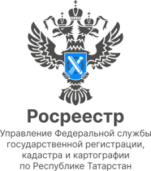 11.04.2023Пресс-релизБолее 3,3 тысяч семей в Татарстане приобрели дома по «сельской ипотеке» В текущем году условиями данной программы воспользовалось более 200 семей, профинансировано приобретение жилья в сельской местности на общую сумму 500 млн рублей. Предпочтение татарстанцы отдают готовым домам.Всего же, по данным Росреестра Татарстана с начала реализации программы в регионе зарегистрировано более 3 340 сельских ипотек,  Россельхозбанком выдано кредитов на сумму 7,6 млрд. рублей.  «В современных условиях население стремится жить в комфортных условиях, а возможность приобрести или построить домик в деревне, вдали от суеты и поближе к природе, жить и трудиться на родной земле – мечта многих жителей республики, которые уже осуществили ее с помощью сельской ипотеки . Отрадно, что Россельхозбанк ежедневно помогает татарстанцам в улучшении жилищных условий и вносит весомый вклад в сохранение доли сельского населения в общей численности населения России», – отметила директор Татарстанского регионального филиала Россельхозбанка Ляля Кудерметова.Как сообщили в Росреестре Татарстана, права собственности на приобретаемые дома по «сельской ипотеке» регистрируются за один рабочий день. «В нашем регионе «сельская ипотека»  по-прежнему пользуется большим спросом. В этом году татарстанцы чаще всего по данной программе приобретали дома в Пестречинском, Лаишевском, Высокогорском, Тукаевском и Арском районах. При поступлении документов в наше ведомство регистрация таких объектов проводится, как правило, в течение дня», - комментирует руководитель Росреестра Татарстана Азат Зяббаров.Напомним, сельская ипотека реализуется в составе государственной программы «Комплексное развитие сельских территорий». Сельскую ипотеку могут оформить жители от 21 до 75 лет. Максимальная сумма кредита для жителей Республики Татарстан составляет 3 млн рублей. Для семейных пар размер кредита может быть увеличен до 6 млн рублей. Оформить сельскую ипотеку можно на срок до 25 лет, первоначальный взнос – от 10%.В региональном Россельхозбанке пояснили, что вторым инструментом программы «Комплексное развитие сельских территорий» является льготный потребительский кредит для жителей сельских территорий. Он позволяет россиянам в возрасте от 23 до 65 лет получить до 1 млн рублей, которые можно направить на ремонт жилых домов (помещений), приобретение, монтаж оборудования для установки централизованного или автономного электроснабжения, водоснабжения, водоотведения, отопления, в газифицированных районах – газоснабжения. В текущем году Россельхозбанк по данной программе оказал татарстанцам поддержку в размере 35 млн рублей. Чаще всего жители ремонтируют дом и помещения. Контакты для СМИПресс-служба Росреестра Татарстана 255-25-80 – Галиуллина Галинаhttps://rosreestr.tatarstan.ruhttps://vk.com/rosreestr16https://t.me/rosreestr_tatarstan